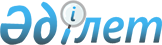 О внесении изменений в решение Отрарского районного маслихата от 19 декабря 2014 года № 33/187-V "О районном бюджете на 2015-2017 годы"
					
			Утративший силу
			
			
		
					Решение Отрарского районного маслихата Южно-Казахстанской области от 26 января 2015 года № 34/197-V. Зарегистрировано Департаментом юстиции Южно-Казахстанской области 28 января 2015 года № 2981. Утратило силу в связи с истечением срока применения - (письмо Отрарского районного маслихата Южно-Казахстанской области от 6 января 2016 года № 3)      Сноска. Утратило силу в связи с истечением срока применения - (письмо Отрарского районного маслихата Южно-Казахстанской области от 06.01.2016 № 3).

      В соответствии с пунктом 5 статьи 109 Бюджетного кодекса Республики Казахстан от 4 декабря 2008 года, подпунктом 1) пункта 1 статьи 6 Закона Республики Казахстан от 23 января 2001 года «О местном государственном управлении и самоуправлении в Республике Казахстан» и решением Южно-Казахстанского областного маслихата от 21 января 2015 года № 35/248-V «О внесении изменений и дополнений в решение Южно-Казахстанского областного маслихата от 11 декабря 2014 года № 34/258-V «Об областном бюджете на 2015-2017 годы», зарегистрированного в Реестре государственной регистрации нормативных правовых актов за № 2969, Отрарский районный маслихат РЕШИЛ:



      1. Внести в решение Отрарского районного маслихата от 19 декабря 2014 года № 33/187-V «О районном бюджете на 2015-2017 годы» (зарегистрировано в Реестре государственной регистрации нормативных правовых актов за № 2937, опубликовано 5 января 2015 года в газете «Отырар алқабы») следующие изменения:



      пункт 1 изложить в следующей редакции:

      «1. Утвердить районный бюджет Отрарского района на 2015-2017 годы согласно приложениям 1, 2 и 3 соответственно, в том числе на 2015 год в следующих объемах:

      1) доходы – 7 419 849 тысяч тенге, в том числе по:

      налоговым поступлениям – 908 314 тысяч тенге;

      неналоговым поступлениям – 7 803 тысяч тенге;

      поступлениям от продажи основного капитала – 4 387 тысяч тенге;

      поступлениям трансфертов – 6 499 345 тысяч тенге;

      2) затраты – 7 445 906 тысяч тенге;

      3) чистое бюджетное кредитование – - 14 820 тысяч тенге, в том числе:

      бюджетные кредиты – 14 865 тысяч тенге;

      погашение бюджетных кредитов – 29 685 тысяч тенге;

      4) сальдо по операциям с финансовыми активами – 0;

      приобретение финансовых активов – 0;

      поступления от продажи финансовых активов государства – 0;

      5) дефицит (профицит) бюджета – - 11 237 тысяч тенге;

      6) финансирование дефицита (использование профицита) бюджета - 11 237 тысяч тенге, в том числе:

      поступление займов – 14 865 тысяч тенге;

      погашение займов – 3 628 тысяч тенге;

      используемые остатки бюджетных средств – 0.».



      Приложения 1, 4, 6 указанного решения изложить в новой редакции согласно приложениям 1, 2, 3 настоящему решению.



      2. Настоящее решение вводится в действие с 1 января 2015 года.

      

      Председатель сессии Отрарского

      районного маслихата                        Н. Жусипбаев

      

      Секретарь Отрарского

      районного маслихата                        Б. Зулпыхаров 

      Приложение 1 к решению

      Отрарского районного

      маслихата от 26 января

      2015 года № 34/197-V      Приложение 1 к решению

      Отрарского районного

      маслихата от 19 декабря

      2014 года № 33/187-V       Районный бюджет на 2015 год

      Приложение 2 к решению

      Отрарского районного

      маслихата от 26 января

      2015 года № 34/197-V      Приложение 4 к решению

      Отрарского районного

      маслихата от 19 декабря

      2014 года № 33/187-V       Перечень бюджетных программ развития районного бюджета на 2015-2017 годов с разделением на бюджетные программы, направленные на реализацию бюджетных инвестиционных проектов (программ) 

      Приложение 3 к решению

      Отрарского районного

      маслихата от 26 января

      2015 года № 34/197-V      Приложение 6 к решению

      Отрарского районного

      маслихата от 19 декабря

      2014 года № 33/187-V       Перечень бюджетных программ каждого сельского округа районного бюджета на 2015 год 
					© 2012. РГП на ПХВ «Институт законодательства и правовой информации Республики Казахстан» Министерства юстиции Республики Казахстан
				Категория Категория Категория Наименование сумма, тысяч тенгеКлассКласссумма, тысяч тенгеПодклассПодкласссумма, тысяч тенге1. ДОХОДЫ7 419 849 1Налоговые поступления908 314 01Подоходный налог479 498 2Индивидуальный подоходный налог479 498 03Социальный налог235 316 1Социальный налог235 316 04Hалоги на собственность170 868 1Hалоги на имущество129 434 3Земельный налог7 278 4Hалог на транспортные средства31 586 5Единый земельный налог2 570 05Внутренние налоги на товары, работы и услуги16 727 2Акцизы1 738 3Поступления за использование природных и других ресурсов6 328 4Сборы за ведение предпринимательской и профессиональной деятельности8 519 5Налог на игорный бизнес142 08Обязательные платежи, взимаемые за совершение юридически значимых действий и (или) выдачу документов уполномоченными на то государственными органами или должностными лицами5 905 1Государственная пошлина5 905 2Неналоговые поступления7 803 01Доходы от государственной собственности1 276 1Поступления части чистого дохода республиканских государственных предприятий195 5Доходы от аренды имущества, находящегося в государственной собственности1 081 9Прочие доходы от государственной собственности0 06Прочие неналоговые поступления6 527 1Прочие неналоговые поступления6 527 3Поступления от продажи основного капитала4 387 03Продажа земли и нематериальных активов4 387 1Продажа земли4 387 4Поступления трансфертов 6 499 345 02Трансферты из вышестоящих органов государственного управления6 499 345 2Трансферты из областного бюджета6 499 345 Функциональная группаФункциональная группаФункциональная группаФункциональная группаФункциональная группасумма, тысяч тенгеФункциональная подгруппаФункциональная подгруппаФункциональная подгруппаФункциональная подгруппасумма, тысяч тенгеАдминистратор бюджетных программАдминистратор бюджетных программАдминистратор бюджетных программсумма, тысяч тенгеПрограммаПрограммасумма, тысяч тенгеНаименованиесумма, тысяч тенге2. Затраты7 445 90601Государственные услуги общего характера376 7761Представительные, исполнительные и другие органы, выполняющие общие функции государственного управления318 606112Аппарат маслихата района (города областного значения)19 594001Услуги по обеспечению деятельности маслихата района (города областного значения)18 074002Создание информационных систем1 520122Аппарат акима района (города областного значения)82 531001Услуги по обеспечению деятельности акима района (города областного значения)76 028002Создание информационных систем3 413003Капитальные расходы государственных органов3 090123Аппарат акима района в городе, города районного значения, поселка, аула (села), аульного (сельского) округа216 481001Услуги по обеспечению деятельности акима района в городе, города районного значения, поселка, аула (села), аульного (сельского) округа211 311022Капитальные расходы государственных органов1 170032Капитальные расходы подведомственных государственных учреждений и организаций4 0002Финансовая деятельность1 000459Отдел экономики и финансов района (города областного значения)1 000003Проведение оценки имущества в целях налогообложения600010Приватизация, управление коммунальным имуществом, постприватизационная деятельность и регулирование споров, связанных с этим4009Прочие государственные услуги общего характера57 170458Отдел жилищно-коммунального хозяйства, пассажирского транспорта и автомобильных дорог района (города областного значения)23 871001Услуги по реализации государственной политики на местном уровне в области жилищно-коммунального хозяйства, пассажирского транспорта и автомобильных дорог 22 333020Создание информационных систем1 538459Отдел экономики и финансов района (города областного значения)32 699001Услуги по реализации государственной политики в области формирования и развития экономической политики, государственного планирования, исполнения бюджета и управления коммунальной собственностью района (города областного значения)30 867002Создание информационных систем1 592015Капитальные расходы государственных органов240472Отдел строительства, архитектуры и градостроительства района (города областного значения)600040Развитие объектов государственных органов60002Оборона30 8261Военные нужды10 326122Аппарат акима района (города областного значения)10 326005Мероприятия в рамках исполнения всеобщей воинской обязанности10 3262Организация работы по чрезвычайным ситуациям20 500122Аппарат акима района (города областного значения)20 500006Предупреждение и ликвидация чрезвычайных ситуаций масштаба района (города областного значения)20 000007Мероприятия по профилактике и тушению степных пожаров районного (городского) масштаба, а также пожаров в населенных пунктах, в которых не созданы органы государственной противопожарной службы50003Общественный порядок, безопасность, правовая, судебная, уголовно-исполнительная деятельность20 0009Прочие услуги в области общественного порядка и безопасности20 000458Отдел жилищно-коммунального хозяйства, пассажирского транспорта и автомобильных дорог района (города областного значения)20 000021Обеспечение безопасности дорожного движения в населенных пунктах20 00004Образование4 691 0951Дошкольное воспитание и обучение581 628123Аппарат акима района в городе, города районного значения, поселка, аула (села), аульного (сельского) округа553 458004Поддержка организаций дошкольного воспитания и обучения196 153041Реализация государственного образовательного заказа в дошкольных организациях образования357 305464Отдел образования района (города областного значения)28 170040Реализация государственного образовательного заказа в дошкольных организациях образования28 1702Начальное, основное среднее и общее среднее образование3 751 365464Отдел образования района (города областного значения)3 751 365003Общеобразовательное обучение3 677 533006Дополнительное образование для детей73 8329Прочие услуги в области образования358 102464Отдел образования района (города областного значения)224 812001Услуги по реализации государственной политики на местном уровне в области образования 10 813002Создание информационных систем1 484005Приобретение и доставка учебников, учебно-методических комплексов для государственных учреждений образования района (города областного значения)32 701012Капитальные расходы государственного органа90015Ежемесячная выплата денежных средств опекунам (попечителям) на содержание ребенка-сироты (детей-сирот), и ребенка (детей), оставшегося без попечения родителей8 588022Выплата единовременных денежных средств Казахстанским гражданам, усыновившим (удочерившим) ребенка (детей)-сироту и ребенка (детей), оставшегося без попечения родителей1 189029Обследование психического здоровья детей и подростков и оказание психолого-медико-педагогической консультативной помощи населению19 822067Капитальные расходы подведомственных государственныхучреждений и организаций150 125472Отдел строительства, архитектуры и градостроительства района (города областного значения)133 290037Строительство и реконструкция объектов образования133 29006Социальная помощь и социальное обеспечение338 4251Социальное обеспечение4 633464Отдел образования района (города областного значения)4 633030Содержание ребенка (детей), переданного патронатным воспитателям4 6332Социальная помощь299 597451Отдел занятости и социальных программ района (города областного значения)299 597002Программа занятости10 662004Оказание социальной помощи на приобретение топлива специалистам здравоохранения, образования, социального обеспечения, культуры и спорта в сельской местности в соответствии с законодательством Республики Казахстан6 000005Государственная адресная социальная помощь5 475006Жилищная помощь2 915007Социальная помощь отдельным категориям нуждающихся граждан по решениям местных представительных органов34 013010Материальное обеспечение детей-инвалидов, воспитывающихся и обучающихся на дому1 933014Оказание социальной помощи нуждающимся гражданам на дому48 513016Государственные пособия на детей до 18 лет127 657017Обеспечение нуждающихся инвалидов обязательными гигиеническими средствами и предоставление услуг специалистами жестового языка, индивидуальными помощниками в соответствии с индивидуальной программой реабилитации инвалида24 404052Проведение мероприятий, посвященных семидесятилетию Победы в Великой Отечественной войне38 0259Прочие услуги в области социальной помощи и социального обеспечения34 195451Отдел занятости и социальных программ района (города областного значения)34 195001Услуги по реализации государственной политики на местном уровне в области обеспечения занятости и реализации социальных программ для населения30 713011Оплата услуг по зачислению, выплате и доставке пособий и других социальных выплат1 800012Создание информационных систем1 592021Капитальные расходы государственных органов9007Жилищно-коммунальное хозяйство980 1161Жилищное хозяйство669 005458Отдел жилищно-коммунального хозяйства, пассажирского транспорта и автомобильных дорог района (города областного значения)13 297033Проектирование, развитие, обустройство и (или) приобретение инженерно-коммуникационной инфраструктуры 10 000041Ремонт и благоустройство объектов в рамках развития сельских населенных пунктов по Программе занятости 20203 297472Отдел строительства, архитектуры и градостроительства района (города областного значения)655 708004Проектирование, развитие, обустройство и (или) приобретение инженерно-коммуникационной инфраструктуры 655 7082Коммунальное хозяйство250 337458Отдел жилищно-коммунального хозяйства, пассажирского транспорта и автомобильных дорог района (города областного значения)250 337012Функционирование системы водоснабжения и водоотведения20 197029Развитие системы водоснабжения157 389058Развитие системы водоснабжения и водоотведения в сельских населенных пунктах72 7513Благоустройство населенных пунктов60 774123Аппарат акима района в городе, города районного значения, поселка, аула (села), аульного (сельского) округа150008Освещение улиц населенных пунктов150458Отдел жилищно-коммунального хозяйства, пассажирского транспорта и автомобильных дорог района (города областного значения)59 552015Освещение улиц в населенных пунктах8 457016Обеспечение санитарии населенных пунктов1 000018Благоустройство и озеленение населенных пунктов50 095472Отдел строительства, архитектуры и градостроительства района (города областного значения)1 072007Развитие благоустройства городов и населенных пунктов1 07208Культура, спорт, туризм и информационное пространство398 9881Деятельность в области культуры102 280455Отдел культуры и развития языков района (города областного значения)100 280003Поддержка культурно-досуговой работы100 280472Отдел строительства, архитектуры и градостроительства района (города областного значения)2 000011Развитие объектов культуры2 0002Спорт150 443465Отдел физической культуры и спорта района (города областного значения)150 443001Услуги по реализации государственной политики на местном уровне в области развития языков и культуры8 706002Создание информационных систем1 466005Развитие массового спорта и национальных видов спорта 134 221006Проведение спортивных соревнований на районном (города областного значения) уровне3 000032Капитальные расходы подведомственных государственных учреждений и организаций3 0503Информационное пространство92 237455Отдел культуры и развития языков района (города областного значения)80 777006Функционирование районных (городских) библиотек69 602007Развитие государственного языка и других языков народа Казахстана11 175456Отдел внутренней политики района (города областного значения)11 460002Услуги по проведению государственной информационной политики11 4609Прочие услуги по организации культуры, спорта, туризма и информационного пространства54 028455Отдел культуры и развития языков района (города областного значения)13 721001Услуги по реализации государственной политики на местном уровне в области развития языков и культуры9 087002Создание информационных систем1 484010Капитальные расходы государственных органов150032Капитальные расходы подведомственных государственных учреждений и организаций3 000456Отдел внутренней политики района (города областного значения)40 307001Услуги по реализации государственной политики на местном уровне в области информации, укрепления государственности и формирования социального оптимизма граждан14 516003Реализация региональных программ в сфере молодежной политики20 325004Создание информационных систем1 466032Капитальные расходы подведомственных государственных учреждений и организаций4 0009Топливно-энергетический комплекс и недропользование120 2919Прочие услуги в области топливно-энергетического комплекса и недропользования120 291458Отдел жилищно-коммунального хозяйства, пассажирского транспорта и автомобильных дорог района (города областного значения)120 291019Развитие теплоэнергетической системы59 791036Развитие газотранспортной системы 60 50010Сельское, водное, лесное, рыбное хозяйство, особо охраняемые природные территории, охрана окружающей среды и животного мира, земельные отношения264 6021Сельское хозяйство89 862472Отдел строительства, архитектуры и градостроительства района (города областного значения)4 000010Развитие объектов сельского хозяйства4 000473Отдел ветеринарии района (города областного значения)45 819001Услуги по реализации государственной политики на местном уровне в сфере ветеринарии10 008002Создание информационных систем1 466005Обеспечение функционирования скотомогильников (биотермических ям) 2 210006Организация санитарного убоя больных животных1 070007Организация отлова и уничтожения бродячих собак и кошек1 100008Возмещение владельцам стоимости изымаемых и уничтожаемых больных животных, продуктов и сырья животного происхождения12 623009Проведение ветеринарных мероприятий по энзоотическим болезням животных15 942010Проведение мероприятий по идентификации сельскохозяйственных животных1 400498Отдел земельных отношений и сельского хозяйства района (города областного значения)40 043001Услуги по реализации государственной политики на местном уровне в сфере земельных отношений и сельского хозяйства32 633002Создание информационных систем1 556003Капитальные расходы государственного органа1 985099Реализация мер по оказанию социальной поддержки специалистов3 8696Земельные отношения8 000498Отдел земельных отношений и сельского хозяйства района (города областного значения)8 000011Землеустройство, проводимое при установлении границ районов, городов областного значения, районного значения, сельских округов, поселков, сел8 00009Прочие услуги в области сельского, водного, лесного, рыбного хозяйства, охраны окружающей среды и земельных отношений166 740473Отдел ветеринарии района (города областного значения)166 740011Проведение противоэпизоотических мероприятий166 74011Промышленность, архитектурная, градостроительная и строительная деятельность19 0762Архитектурная, градостроительная и строительная деятельность19 076472Отдел строительства, архитектуры и градостроительства района (города областного значения)19 076001Услуги по реализации государственной политики в области строительства, архитектуры и градостроительства на местном уровне17 484002Создание информационных систем1 502015Капитальные расходы государственных органов9012Транспорт и коммуникации96 6751Автомобильный транспорт96 675458Отдел жилищно-коммунального хозяйства, пассажирского транспорта и автомобильных дорог района (города областного значения)96 675023Обеспечение функционирования автомобильных дорог96 67513Прочие82 9733Поддержка предпринимательской деятельности и защита конкуренции10 733469Отдел предпринимательства района (города областного значения)10 733001Услуги по реализации государственной политики на местном уровне в области развития предпринимательства и промышленности 9 267002Создание информационных систем1 4669Прочие72 240458Отдел жилищно-коммунального хозяйства, пассажирского транспорта и автомобильных дорог района (города областного значения)54 397040Реализация мер по содействию экономическому развитию регионов в рамках Программы «Развитие регионов» 54 397459Отдел экономики и финансов района (города областного значения)17 843012Резерв местного исполнительного органа района (города областного значения) 17 84314Обслуживание долга61Обслуживание долга6459Отдел экономики и финансов района (города областного значения)6021Обслуживание долга местных исполнительных органов по выплате вознаграждений и иных платежей по займам из областного бюджета615Трансферты26 05701Трансферты26 057459Отдел экономики и финансов района (города областного значения)26 057006Возврат неиспользованных (недоиспользованных) целевых трансфертов15 446049Возврат трансфертов общего характера в случаях, предусмотренных бюджетным законодательством 10 6113. Чистое бюджетное кредитование-14 820Функциональная группаФункциональная группаФункциональная группаФункциональная группаФункциональная группасумма, тысяч тенгеФункциональная подгруппаФункциональная подгруппаФункциональная подгруппаФункциональная подгруппасумма, тысяч тенгеАдминистратор бюджетных программАдминистратор бюджетных программАдминистратор бюджетных программсумма, тысяч тенгеПрограммаПрограммасумма, тысяч тенгеНаименованиесумма, тысяч тенгеБюджетные кредиты14 86510Сельское, водное, лесное, рыбное хозяйство, особо охраняемые природные территории, охрана окружающей среды и животного мира, земельные отношения14 8651Сельское хозяйство14 865498Отдел земельных отношений и сельского хозяйства района (города областного значения)14 865004Бюджетные кредиты для реализации мер социальной поддержки специалистов14 865Функциональная группаФункциональная группаФункциональная группаФункциональная группаФункциональная группасумма, тысяч тенгеФункциональная подгруппаФункциональная подгруппаФункциональная подгруппаФункциональная подгруппасумма, тысяч тенгеАдминистратор бюджетных программАдминистратор бюджетных программАдминистратор бюджетных программсумма, тысяч тенгеПрограммаПрограммасумма, тысяч тенгеНаименованиесумма, тысяч тенгеПогашение бюджетных кредитов29 68505Погашение бюджетных кредитов29 6851Погашение бюджетных кредитов29 685001Погашение бюджетных кредитов, выданных из государственного бюджета29 685006Погашение бюджетных кредитов, выданных из местного бюджета банкам-заемщикам26 05713Погашение бюджетных кредитов, выданных из местного бюджета физическим лицам3 628Функциональная группаФункциональная группаФункциональная группаФункциональная группаФункциональная группасумма, тысяч тенгеФункциональная подгруппаФункциональная подгруппаФункциональная подгруппаФункциональная подгруппасумма, тысяч тенгеАдминистратор бюджетных программАдминистратор бюджетных программАдминистратор бюджетных программсумма, тысяч тенгеПрограммаПрограммасумма, тысяч тенгеНаименованиесумма, тысяч тенге4. Сальдо по операциям с финансовыми активами0Приобретение финансовых активов 0Поступления от продажи финансовых активов государства 05. Дефицит (профицит) бюджета-11 2376. Финансирование дефицита (использование профицита) бюджета11 237Поступление займов14 8657Поступления займов14 86501Внутренние государственные займы14 8652Договоры займа14 8653Займы, получаемые местным исполнительным органом района (города областного значения)14 865Функциональная группаФункциональная группаФункциональная группаФункциональная группаФункциональная группасумма, тысяч тенгеФункциональная подгруппаФункциональная подгруппаФункциональная подгруппаФункциональная подгруппасумма, тысяч тенгеАдминистратор бюджетных программАдминистратор бюджетных программАдминистратор бюджетных программсумма, тысяч тенгеПрограммаПрограммасумма, тысяч тенгеНаименованиесумма, тысяч тенгеПогашение займов3 62816Погашение займов3 62801Погашение займов3 628459Отдел экономики и финансов района (города областного значения)3 628005Погашение долга местного исполнительного органа перед вышестоящим бюджетом3 628Функциональная группаФункциональная группаФункциональная группаФункциональная группаФункциональная группасумма, тысяч тенгеФункциональная подгруппаФункциональная подгруппаФункциональная подгруппаФункциональная подгруппасумма, тысяч тенгеАдминистратор бюджетных программАдминистратор бюджетных программАдминистратор бюджетных программсумма, тысяч тенгеПрограммаПрограммасумма, тысяч тенгеНаименованиесумма, тысяч тенге8Используемые остатки бюджетных средств01Остатки бюджетных средств01Свободные остатки бюджетных средств01Свободные остатки бюджетных средств0Функциональная группа Функциональная группа Функциональная группа Функциональная группа Функциональная группа 2014 год сумма, тысяч тенге2015 год сумма, тысяч тенге2016 год сумма, тысяч тенгеФункциональная подгруппаФункциональная подгруппаФункциональная подгруппаФункциональная подгруппа2014 год сумма, тысяч тенге2015 год сумма, тысяч тенге2016 год сумма, тысяч тенгеАдминистратор бюджетных программАдминистратор бюджетных программАдминистратор бюджетных программ2014 год сумма, тысяч тенге2015 год сумма, тысяч тенге2016 год сумма, тысяч тенгеПрограммаПрограмма2014 год сумма, тысяч тенге2015 год сумма, тысяч тенге2016 год сумма, тысяч тенгеНаименование2014 год сумма, тысяч тенге2015 год сумма, тысяч тенге2016 год сумма, тысяч тенгеИнвестиционные проекты368142104872896117101Государственные услуги общего характера6002800009Прочие государственные услуги общего характера600280000472Отдел строительства, архитектуры и градостроительства района (города областного значения)600280000040Развитие объектов государственных органов6002800004Образование1332909408638940369Прочие услуги в области образования133290940863894036472Отдел строительства, архитектуры и градостроительства района (города областного значения)133290940863894036037Строительство и реконструкция объектов образования13329094086389403607Жилищно-коммунальное хозяйство168461001Жилищное хозяйство82309700458Отдел жилищно-коммунального хозяйства, пассажирского транспорта и автомобильных дорог района (города областного значения)16738900033Проектирование, развитие, обустройство и (или) приобретение инженерно-коммуникационной инфраструктуры100000008Культура, спорт, туризм и информационное пространство200040865371351Деятельность в области культуры20004086537135472Отдел строительства, архитектуры и градостроительства района (города областного значения)20004086537135011Развитие объектов культуры200040865371359Топливно-энергетический комплекс и недропользование59791009Прочие услуги в области топливно-энергетического комплекса и недропользования5979100458Отдел жилищно-коммунального хозяйства, пассажирского транспорта и автомобильных дорог района (города областного значения)5979100019Развитие теплоэнергетической системы597910010Сельское, водное, лесное, рыбное хозяйство, особо охраняемые природные территории, охрана окружающей среды и животного мира, земельные отношения400039000300001Сельское хозяйство40003900030000472Отдел строительства, архитектуры и градостроительства района (города областного значения)40003900030000010Развитие объектов сельского хозяйства40003900030000Функциональная группаФункциональная группаФункциональная группаФункциональная группаФункциональная группасумма, тысяч тенгеФункциональная подгруппаФункциональная подгруппаФункциональная подгруппаФункциональная подгруппасумма, тысяч тенгеАдминистратор бюджетных программАдминистратор бюджетных программАдминистратор бюджетных программсумма, тысяч тенгеПрограммаПрограммасумма, тысяч тенгеНаименованиесумма, тысяч тенгеІІ. Затраты770089Свод сельских округов по Отрарскому району77008901Государственные услуги общего характера2164811Представительные, исполнительные и другие органы, выполняющие общие функции государственного управления216481123Аппарат акима района в городе, города районного значения, поселка, аула (села), аульного (сельского) округа216481001Услуги по обеспечению деятельности акима района в городе, города районного значения, поселка, аула (села), аульного (сельского) округа211311022Капитальные расходы государственных органов1170032Капитальные расходы подведомственных государственных учреждений и организаций400004Образование5534581Дошкольное воспитание и обучение553458123Аппарат акима района в городе, города районного значения, поселка, аула (села), аульного (сельского) округа553458004Поддержка организаций дошкольного воспитания и обучения196153041Реализация государственного образовательного заказа в дошкольных организациях образования3573057Жилищно-коммунальное хозяйство1503Благоустройство населенных пунктов150123Аппарат акима района в городе, города районного значения, поселка, аула (села), аульного (сельского) округа150008Освещение улиц населенных пунктов150Сельский округ "Караконур" Отрарского района 5523901Государственные услуги общего характера163191Представительные, исполнительные и другие органы, выполняющие общие функции государственного управления16319123Аппарат акима района в городе, города районного значения, поселка, аула (села), аульного (сельского) округа16319001Услуги по обеспечению деятельности акима района в городе, города районного значения, поселка, аула (села), аульного (сельского) округа16229022Капитальные расходы государственных органов9004Образование387701Дошкольное воспитание и обучение38770123Аппарат акима района в городе, города районного значения, поселка, аула (села), аульного (сельского) округа38770004Поддержка организаций дошкольного воспитания и обучения15374041Реализация государственного образовательного заказа в дошкольных организациях образования233967Жилищно-коммунальное хозяйство1503Благоустройство населенных пунктов150123Аппарат акима района в городе, города районного значения, поселка, аула (села), аульного (сельского) округа150008Освещение улиц населенных пунктов150Сельский округ "Аккум" Отрарского района 3066701Государственные услуги общего характера131071Представительные, исполнительные и другие органы, выполняющие общие функции государственного управления13107123Аппарат акима района в городе, города районного значения, поселка, аула (села), аульного (сельского) округа13107001Услуги по обеспечению деятельности акима района в городе, города районного значения, поселка, аула (села), аульного (сельского) округа13017022Капитальные расходы государственных органов9004Образование175601Дошкольное воспитание и обучение17560123Аппарат акима района в городе, города районного значения, поселка, аула (села), аульного (сельского) округа17560004Поддержка организаций дошкольного воспитания и обучения17560Сельский округ "Коксарай" Отрарского района 5444701Государственные услуги общего характера197761Представительные, исполнительные и другие органы, выполняющие общие функции государственного управления19776123Аппарат акима района в городе, города районного значения, поселка, аула (села), аульного (сельского) округа19776001Услуги по обеспечению деятельности акима района в городе, города районного значения, поселка, аула (села), аульного (сельского) округа19686022Капитальные расходы государственных органов9004Образование346711Дошкольное воспитание и обучение34671123Аппарат акима района в городе, города районного значения, поселка, аула (села), аульного (сельского) округа34671004Поддержка организаций дошкольного воспитания и обучения4668041Реализация государственного образовательного заказа в дошкольных организациях образования30003Сельский округ "Балтакуль" Отрарского района 3560901Государственные услуги общего характера165431Представительные, исполнительные и другие органы, выполняющие общие функции государственного управления16543123Аппарат акима района в городе, города районного значения, поселка, аула (села), аульного (сельского) округа16543001Услуги по обеспечению деятельности акима района в городе, города районного значения, поселка, аула (села), аульного (сельского) округа16453022Капитальные расходы государственных органов9004Образование190661Дошкольное воспитание и обучение19066123Аппарат акима района в городе, города районного значения, поселка, аула (села), аульного (сельского) округа19066004Поддержка организаций дошкольного воспитания и обучения248041Реализация государственного образовательного заказа в дошкольных организациях образования18818Сельский округ "Талапты" Отрарского района 6419901Государственные услуги общего характера202851Представительные, исполнительные и другие органы, выполняющие общие функции государственного управления20285123Аппарат акима района в городе, города районного значения, поселка, аула (села), аульного (сельского) округа20285001Услуги по обеспечению деятельности акима района в городе, города районного значения, поселка, аула (села), аульного (сельского) округа20195022Капитальные расходы государственных органов9004Образование439141Дошкольное воспитание и обучение43914123Аппарат акима района в городе, города районного значения, поселка, аула (села), аульного (сельского) округа43914004Поддержка организаций дошкольного воспитания и обучения4626041Реализация государственного образовательного заказа в дошкольных организациях образования39288Сельский округ "Шилик" Отрарского района 3945701Государственные услуги общего характера152281Представительные, исполнительные и другие органы, выполняющие общие функции государственного управления15228123Аппарат акима района в городе, города районного значения, поселка, аула (села), аульного (сельского) округа15228001Услуги по обеспечению деятельности акима района в городе, города районного значения, поселка, аула (села), аульного (сельского) округа15138022Капитальные расходы государственных органов9004Образование242291Дошкольное воспитание и обучение24229123Аппарат акима района в городе, города районного значения, поселка, аула (села), аульного (сельского) округа24229004Поддержка организаций дошкольного воспитания и обучения12765041Реализация государственного образовательного заказа в дошкольных организациях образования11464Сельский округ "Шаульдер" Отрарского района 22172001Государственные услуги общего характера241421Представительные, исполнительные и другие органы, выполняющие общие функции государственного управления24142123Аппарат акима района в городе, города районного значения, поселка, аула (села), аульного (сельского) округа24142001Услуги по обеспечению деятельности акима района в городе, города районного значения, поселка, аула (села), аульного (сельского) округа20052022Капитальные расходы государственных органов90032Капитальные расходы подведомственных государственных учреждений и организаций400004Образование1975781Дошкольное воспитание и обучение197578123Аппарат акима района в городе, города районного значения, поселка, аула (села), аульного (сельского) округа197578004Поддержка организаций дошкольного воспитания и обучения109513041Реализация государственного образовательного заказа в дошкольных организациях образования88065Сельский округ "Тимур" Отрарского района 4897501Государственные услуги общего характера155611Представительные, исполнительные и другие органы, выполняющие общие функции государственного управления15561123Аппарат акима района в городе, города районного значения, поселка, аула (села), аульного (сельского) округа15561001Услуги по обеспечению деятельности акима района в городе, города районного значения, поселка, аула (села), аульного (сельского) округа15471022Капитальные расходы государственных органов9004Образование334141Дошкольное воспитание и обучение33414123Аппарат акима района в городе, города районного значения, поселка, аула (села), аульного (сельского) округа33414004Поддержка организаций дошкольного воспитания и обучения368041Реализация государственного образовательного заказа в дошкольных организациях образования33046Сельский округ "Маякум" Отрарского района 4066001Государственные услуги общего характера168921Представительные, исполнительные и другие органы, выполняющие общие функции государственного управления16892123Аппарат акима района в городе, города районного значения, поселка, аула (села), аульного (сельского) округа16892001Услуги по обеспечению деятельности акима района в городе, города районного значения, поселка, аула (села), аульного (сельского) округа16802022Капитальные расходы государственных органов9004Образование237681Дошкольное воспитание и обучение23768123Аппарат акима района в городе, города районного значения, поселка, аула (села), аульного (сельского) округа23768004Поддержка организаций дошкольного воспитания и обучения248041Реализация государственного образовательного заказа в дошкольных организациях образования23520Сельский округ "Отрар" Отрарского района 5342701Государственные услуги общего характера168821Представительные, исполнительные и другие органы, выполняющие общие функции государственного управления16882123Аппарат акима района в городе, города районного значения, поселка, аула (села), аульного (сельского) округа16882001Услуги по обеспечению деятельности акима района в городе, города районного значения, поселка, аула (села), аульного (сельского) округа16792022Капитальные расходы государственных органов9004Образование365451Дошкольное воспитание и обучение36545123Аппарат акима района в городе, города районного значения, поселка, аула (села), аульного (сельского) округа36545004Поддержка организаций дошкольного воспитания и обучения11815041Реализация государственного образовательного заказа в дошкольных организациях образования24730Сельский округ "Актюбе" Отрарского района 3355801Государственные услуги общего характера123401Представительные, исполнительные и другие органы, выполняющие общие функции государственного управления12340123Аппарат акима района в городе, города районного значения, поселка, аула (села), аульного (сельского) округа12340001Услуги по обеспечению деятельности акима района в городе, города районного значения, поселка, аула (села), аульного (сельского) округа12250022Капитальные расходы государственных органов9004Образование212181Дошкольное воспитание и обучение21218123Аппарат акима района в городе, города районного значения, поселка, аула (села), аульного (сельского) округа21218004Поддержка организаций дошкольного воспитания и обучения9671041Реализация государственного образовательного заказа в дошкольных организациях образования11547Сельский округ "Когам" Отрарского района 4553501Государственные услуги общего характера152891Представительные, исполнительные и другие органы, выполняющие общие функции государственного управления15289123Аппарат акима района в городе, города районного значения, поселка, аула (села), аульного (сельского) округа15289001Услуги по обеспечению деятельности акима района в городе, города районного значения, поселка, аула (села), аульного (сельского) округа15199022Капитальные расходы государственных органов9004Образование302461Дошкольное воспитание и обучение30246123Аппарат акима района в городе, города районного значения, поселка, аула (села), аульного (сельского) округа30246004Поддержка организаций дошкольного воспитания и обучения496041Реализация государственного образовательного заказа в дошкольных организациях образования29750Сельский округ "Каргалы" Отрарского района 4659601Государственные услуги общего характера141171Представительные, исполнительные и другие органы, выполняющие общие функции государственного управления14117123Аппарат акима района в городе, города районного значения, поселка, аула (села), аульного (сельского) округа14117001Услуги по обеспечению деятельности акима района в городе, города районного значения, поселка, аула (села), аульного (сельского) округа14027022Капитальные расходы государственных органов9004Образование324791Дошкольное воспитание и обучение32479123Аппарат акима района в городе, города районного значения, поселка, аула (села), аульного (сельского) округа32479004Поддержка организаций дошкольного воспитания и обучения8801041Реализация государственного образовательного заказа в дошкольных организациях образования23678